学术科技类（共17个）1.思源社江西农业大学思源社（以下简称：“思源社”）成立于2011年4月14日，是学生自愿参加并组织起来的业余性思想政治教育类学生社团。开展“创先争优、服务同学”的红色校园文化活动。协会宗旨：饮水思源，不忘根本，爱党爱国，感恩社会，勇于担当。协会性质：是为了进一步加强校园内思想政治的宣传，全面提高学生综合政治素质，并结合我校实际情况而制定的以研究、交流拓展思想为主要内容的红色理论学习型社团。主要活动有党团知识竞赛，参观烈士墓、纪念馆，红色文化讲解，三下乡等 。社团性质：院属社团中文全称：江西农业大学思源社成立时间：2011年4月14日协会宗旨：饮水思源，不忘根本，爱党爱国，感恩社会。挂靠单位：国土院团委指导老师：蔡海生        2011-2012黄新志        2012-2014赵刚          2014-2019江仔媛        2019-至今2. 大学生模拟联合国协会江西农业大学模拟联合国协会（以下简称：“模联”）成立于2010年5月26日。协会宗旨：宣传联合国知识，在江西地区推动模拟联合国活动，“知行合一”。协会文化：激发热情，想象创新，社会责任，勇于尝试，追求卓越。协会活动：协会成立以来，结合协会自身特色开展了模拟联合国大会、时事辩论会、环球课堂之外交礼仪讲座、公共演说技巧讲座、会员学术培训、会员素质拓展等一系列校内活动，如清华大学留学生交流接待活动，2018年赣鄱模拟联合国大会，江西农业大学最佳外交官大赛等。社团性质：校属社团中文全称：江西农业大学大学生模拟联合国协会成立时间：2010年5月26日协会文化：激发热情，社会责任，想象创新，勇于尝试，追求卓越协会宗旨：宣传联合国知识，在江西地区推动模拟联合国活动，并力争使同学们拥有更广阔的视野，以更开阔的思维方式审视国际社会，关注国际问题，思考国际问题。挂靠单位：校团委指导老师：武锡全3. 江西农业大学VIEW机器人协会江西农业大学VIEW机器人作为一个全能型协会，立足学校，面向社会，旨在通过培养有江农特色的智能机器人文化，提高我校师生对智能机器人技术的整体认识，加深我校在校学生对机器人前沿科技的理解。社团性质：院属社团中文全称：江西农业大学VIEW机器人协会成立时间：2018年9月协会宗旨：学习技术，锻炼能力，服务同学挂靠单位：软件院团委指导老师：殷华4.e01软件信息协会江西农业大学e01软件信息协会（以下简称：“e01协会”）成立于2006年9月。协会旨在通过软件这个载体为会员开拓更多的可能性，借助社团平台提高会员以专业技术为重心的全方位、多元化综合素质。引导会员深入学习编程技术，培育会员创新创业意识，带领会员逐步深入了解互联网行业。立足软件学院、服务广大师生。协会品牌活动内容丰富、形式多样。主要有交流讲座、计算机知识大赛、网页设计大赛、科技创新作品大赛等特色社团活动。e01协会成立至今，曾连续四年被评为校“明星社团”，并在2009-2010年度获得校“明星社团”第一名的好成绩。2017年社团主要活动场所随学院搬迁至东区，经过几代社团人的努力，在东区这块处女地上e01协会依然保持着我们的活力与魅力。社团性质：院属社团中文全称：江西农业大学e01软件信息协会成立时间：2006年9月协会宗旨：发现更优秀的自己 挂靠单位：软件院团委指导老师：华晶5.花卉协会江西农业大学花卉协会（以下简称：“花协”）成立于1984年，花协是学校成立最早的规模最大的协会之一，同时也是全校唯一专业从事于植物理论与实践方面的最强社团。协会品牌活动包括：插花艺术大赛，水仙雕刻，丝网花制作，插花实践活动，校园认植物等。协会在江西省第二届花博会上获得了两金一银两铜的骄人成绩，并在江西省首届本科院校社团文化艺术节上荣获“优秀社团”的光荣称号；协会数次获得校级“明星社团”及“五星级社团”荣誉称号；其中插花艺术大赛更是多次获得“精品活动”称号。社团性质：校院共建社团中文全称：江西农业大学花卉协会成立时间：1984年协会宗旨：普及花卉知识，提高花卉种养及鉴赏水平挂靠单位：校团委、农学院团委指导老师：周芝德   1984-1994          涂淑萍   1995-至今          付永琦   2006-至今6.大学生野鸟学会江西农业大学野鸟学会，英文名称：Jiangxi Agricultural University Wild Birds Society，成立于2015年。协会宗旨：学习鸟类知识，培养专业人才，推广观鸟活动，保护鸟类及其栖息地。主线：观鸟护鸟。口号：以自然为师，与鸟类为友。协会活动：校园日常观鸟，鸟类调研，鸟类环志，校园鸟类科普，高校观鸟大赛，鸟类环教等。（附2019野鸟学会官方新生群：902172873）社团性质：院属社团中文全称：江西农业大学野鸟学会英文全称：Jiangxi Agricultural University Wild Birds Society 成立时间：2015年4月22日协会宗旨：习鸟类知识，培养专业人才，推广观鸟活动，保护鸟类及其栖息地。挂靠单位：园林与艺术学院团委指导老师：张微微常任指导：张微微7.数学建模协会江西农业大学数学建模协会（以下简称：“数学建模协会”）成立于2011年，是以“团队合作、创新争优”作为灵魂的年轻而富有生命力的团队。作为一个学术类社团，数学建模协会积极组织我校学生参加各类数学建模竞赛，并邀请计信学院数学系老师对参赛选手进行数学软件(Matlab,lingo等)、思想应用等方面的培训。具体如开办数学建模知识竞赛和讲座、组织一年一届的全国大学生数学建模竞赛的报名和培训，参赛队伍都取得了优异的成绩。社团性质：院属社团中文全称：江西农业大学数学建模协会    成立时间：2011年    协会宗旨：团队合作、创新争优挂靠单位：计信学院团委指导老师：钟培华         2011-至今付莲莲         2015-至今8.晨曦民族社江西农业大学晨曦民族社（以下简称：“民族社”）成立于2007年9月11日，协会宗旨：“服务少数民族同学，传播少数民族文化”。协会品牌活动：“少数民族新生探访”、“少数民族知识竞赛”、“少数民族联欢会”、“少数民族征文大赛”等品牌活动,为我校各民族同学提供交流与沟通的平台。协会多次在校元旦晚会、迎新晚会等重要活动中参与演出，并在第二届在昌高校民乐大赛中获得最佳舞蹈奖，参与校党委举办的统一战线七十周年元旦文艺晚会。社团性质：校属社团中文全称：江西农业大学晨曦民族社成立时间：2007年9月11日协会宗旨：服务少数民族同学，传播少数民族文化挂靠单位：校党委统战部指导老师：胡丹、肖柯、宋翔    2007-2017          姜文                2017-2018          潘建涛              2018-至今9.大学生法律协会江西农业大学大学生法律协会(以下简称“大学生法律协会”)成立于1985年9月。协会宗旨:提高法律意识，推广普法工作。协会品牌活动:协会成立以来，结合学院专业特点和学生的实际情况，策划组织了多次普法活动，并逐渐形成了“模拟法庭”、“送法下班”、“节日普法宣传”、“法律知识竞赛”、“时事辩论赛”等特色活动。协会先后获得“省市机关五一普法先进集体”、校级“优秀社团”等多项荣誉。社团性质：校院共建社团中文全称：江西农业大学大学生法律协会成立时间：1985年9月协会宗旨：提高法律意识，推广普法工作挂靠单位：校团委、人文院团委指导老师：聂志平      2004－2016徐瑾       2016－至今10.水产科普协会江西农业大学水产科普协会（以下简称“水协”）成立于2006年6月，协会宗旨：学农爱农，服务于农，推广科技，传播信息，群策群力，共兴水产。以繁荣校园文化、活跃校园学术气氛为目的而开展活动的大学生社团。协会主要活动有：水产科普知识讲座、生物知识竞赛、水族景观设计大赛、鱼苗繁殖、观赏鱼养殖、参观基地和花鸟市场以及下乡实践等。社团性质：院属社团中文全称：江西农业大学水产科普协会成立时间：2006年6月协会宗旨：学农爱农，服务于农，推广科技，传播信息，群策群力，共兴水产挂靠单位：动科院团委指导老师：阮记名、隗黎丽  2006-2009             熊六凤、周秋白  2009-2011             周秋白          2011-至今   常任指导：周秋白11.计算机协会江西农业大学计算机协会（以下简称“计算机协会”）成立于2001年9月，协会宗旨是开展会员间在计算机科学与技术领域的学术和技术交流、合作和服务；拓展对外学术技术交流合作；活跃校园学术气氛，提高全校学生的计算机科学和知识的应用水平。社团性质：院属社团中文全称：江西农业大学计算机协会成立时间：2001年9月协会宗旨：开展会员间在计算机科学与技术领域的学术和技术交流、合作和服务；拓展对外学术技术交流合作；活跃校园学术气氛，提高全校学生的计算机科学和知识的应用水平    挂靠单位：计信院团委指导老师：张智   2001-2019			张年如	2019-至今12.民间工艺社江西农业大学民间工艺社（以下简称：“民间工艺社”）成立于2011年4月15日。社团宗旨：“服务广大会员，繁荣校园文化”，社团品牌活动：宣传剪纸，中国结，灯笼，泥塑等手工艺品的制作，促使民间工艺品的传播，了解民间工艺文化的魅力，提升个人的文化修养。从而宣扬中国传统文化，增强大家对中国非物质文化的爱好，提高大家的动手能力，激发大家的创新思维。社团性质：院属社团中文全称：江西农业大学民间工艺社成立时间：2011年4月15日协会宗旨：服务广大会员，繁荣校园文化挂靠单位：计信院团委指导老师：计信院学工办          王莲花   2011-2012          涂清华   2012-2017          李飞     2017-至今13、经济研究协会江西农业大学经济研究协会（以下简称“经济研究协会”）成立于1984年，是全校社团中有着悠久历史的大型社团之一。协会宗旨：关注经济现象，探讨经济热点，学习经济理论，增长经济才干。协会成立以来，积极开展经济常识竞赛、参观企业、支农支教、展销会、经济常识竞赛、文艺晚会、暑假三下乡等实践性强、专业性深的活动，同时积极组织学术培训，承办学术讲座、参加兴赣杯、挑战杯等学术比赛。协会先后获得国家级奖项十多项，省、校级奖项十多项，连续五年被评为校“明星社团”，连续四年评为省、校级“三下乡”优秀服务营队，江西省优秀社团。社团性质：校院共建社团中文全称：江西农业大学经济研究协会成立时间：1984年协会宗旨：关注经济现象，探讨经济热点，学习经济理论，增长经济才干协会精神：自学自立，志向高远，人格健全，善于实践协会文化：没有完美的个人，只有完美的团队；态度第一，能力第二；抬头仰望天空，俯首脚踏实地挂靠单位：校团委、经管院团委指导老师：经管院             刘滨  吴春雅             2008-至今             梁志民                   2016–至今             周波                     2009-至今             廖冰                     2018-至今14、大学生管理研究协会江西农业大学大学生管理研究协会（以下简称管协）成立于2012年，挂靠于江西农业大学人文与公共管理学院。以“共求管理真知，同辩治道变革，专注三农服务”为宗旨。以“相信自己，相信伙伴，奋发拼搏，勇于开拓”为口号，立足实践。社团性质：院属社团中文全称：江西农业大学大学生管理研究协会成立时间：2012年协会宗旨：共求管理真知，同辩治道变革，专注三农服务挂靠单位：人文与公共管理学院指导老师：江永清 2012-2015年             陈洋庚 2015-至今15、昆虫协会江西农业大学昆虫协会（以下简称：“昆虫协会”）会于2007年11月份成立，以立足农大面向社会学习昆虫知识、推广昆虫知识，服务三农，丰富大家课余生活，为大家营造学习昆虫知识的气氛，为人类与大自然的和谐尽一份力为宗旨。主要目的是将热爱昆虫的同学团结起来，学习昆虫知识与锻炼同学的实践能力，拓展专业知识面，加深对昆虫的理解。社团性质：院属社团中文全称：江西农业大学昆虫协会成立时间：2007年协会宗旨：普及昆虫科普知识，介绍昆虫经济发展形势，结合虫害防治服务“三农”，同时也丰富了全校师生的课余生活挂靠单位：农学院团委指导老师：王建国 杨玲玲      2007-至今16、食品营养与安全协会江西农业大学食品营养与安全协会（简称“食协”）成立于2005年6月。协会本着“崇尚科学，服务大众”的精神，依托专业知识，大力宣传食品文化方面知识。协会主要活动有：全民营养周、食品小制作、食品安全知识讲座等。社团性质：院属社团中文全称：江西农业大学食品营养与安全协会成立时间：2005年6月协会宗旨：依托专业知识，关注食品安全，倡导科学饮食，营造健康生活挂靠单位：食品院团委指导老师：罗秋水              2005-2013             万旻轩、沈勇根      2005-2017黄月胜              2005-至今             蔡志鹏     2019-至今电子竞技协会江西农业大学电子竞技协会(以下简称电竞协会）成立于2018年10月。协会宗旨：在会员间传输电竞知识，互相交流沟通，提供一个展示自我竞技能力的平台。协会主要活动：线上云顶之弈博弈比赛、高校联盟比赛等。社团性质：院属社团中文全称：江西农业大学电子竞技协会成立时间：2018年10月协会宗旨：在会员间传输电竞知识，互相交流沟通，提供一个展示自我竞技能力的平台挂靠单位：计信院团委指导老师：邵鹏志愿公益类（共20个）1.爱心社江西农业大学爱心社成立于2001年4月11日，是由学生自愿报名参加的爱心志愿者公益性社团，宗旨是“奉献自己，服务社会，弘扬雷锋精神，参与志愿服务” 用自己的言语和行动唱响爱的旋律。2006年至今在校社团评比中连续多年都被评为校明星社团、五星级社团。爱心社现由八个常规部门组成，它们分别是秘书处、萤火公益部、阳光支教队、微尘义工服务队、爱心项目组、外联部、办公室和宣传部，并设有社长一名，理事长两名、副社长一名、秘书长一名、部长32名、会员174名。我们的主要活动有，支教队帮困助教活动，组织支教队员对后山小学进行长期的义务支教；爱援部开展“远离艾滋、珍爱生命”等以宣传防止控制艾滋病为主的活动；系康实践部宣传禁毒及有关公共卫生的宣传调查活动；微尘义工队主要是无偿献血志愿服务、去福利院和孤儿院开展一系列的义工活动；爱心项目组开展由中国扶贫基金会组织的爱心包裹，善行100劝募活动，旨在通过募集社会人士捐赠的包裹关爱山区小孩。爱心社会徽：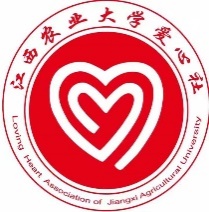 社团性质：院属社团中文全称：江西农业大学大学生爱心社成立时间：2001年4月爱心社宗旨：奉献自己，服务社会，弘扬雷锋精神，参与志愿服务。           口号: 真爱无限,爱心永恒。挂靠单位：江西农业大学国土资源与环境学院指导老师：刘志鑫官方QQ：19077723502.大学生国际交流协会大学生国际交流协会成立时间为2014年9月，由学校经济管理学院院团委领导,为志愿公益类的学生社团组织。协会总工作由指导老师刘小春老师负责监督指导。我协会以:“分享海外留学资讯,为留学服务”为宗旨,为全校学生提供留学资讯。社团由一批爱好社团工作、协作素质好、沟通交流能力强的会员组成。协会目前有一位会长和五位负责人，分设留学人员联络部、办公室、外联部、宣传部、财务部。其中留学人员联络部是我协会的核心部门。社团性质：院属社团中文全称：大学生国际交流协会成立时间：2014年9月协会宗旨：分享海外留学资讯,为留学服务工作方针：培养英语口语能力，积极为学生分享海外留学资讯。挂靠单位：经管院指导老师：刘小春3.海鸥社会调查协会江西农业大学海鸥社会调查协会，简称“海鸥”，成立于2006年9月18日，是挂靠于生工院的一个学生组织。社团自成立至今，秉承着“团队、务实、创新”的原则，致力于开阔社员视野、发现并探究问题根源，以问卷调查、人物访谈、数据收集以及分析为主要形式不断进步。形成了以理论指导人，以实践磨砺人，面向同学，面向社会，扩大视野，培养人主动探究，追其根源的能力的宗旨。形成了“农大印象”、“校园访谈”、“美食调查”等精品活动，多次活动获得校内创新活动的奖项。社团性质：院属社团中文全称：江西农业大学海鸥社会调查协会成立时间：2006年9月18日协会宗旨：以理论指导人，以实践磨砺人，面向同学，面向社会，扩大视野，培养人主动探究，追其根源的能力工作方针：务实、团队、创新挂靠单位：生物科学与工程学院指导老师：马克思主义学院      易启洪  2006—2016生物科学与工程学院  冷飞翔  2016—至今4.大学生心理健康协会江西农业大学大学生心理健康协会成立于2001年10月1日，协会宗旨是普及心理健康知识，开展心理健康教育，提高大学生心理素质水平，塑造良好心理素质，营造良好学习氛围，繁荣校园文化。协会挂靠单位为江西农业大学学工处心理咨询中心，是一个校级学生团体。我们是一个具有群众性、自助性、学术性的公益组织。社团性质：校属社团中文全称：江西农业大学大学生心理健康协会成立时间：2001年10月1日协会宗旨：普及心理健康知识，开展心理健康教育工作方针：了解自我，努力上进。挂靠单位：心理咨询中心指导老师：汪振国 2019—至今5.江西农业大学大学生“三农”学社江西农业大学大学生“三农”学社（简称“三农”学社）成立于2004年6月12日，是在校团委、校学工处等部门的领导下，在校老科协的指导下，隶属江西农业大学农学院分团委的一个为研究和促进农村发展的科研性与实践性相结合的公益性学生社团。“三农”学社是江西省第一个以“三农”问题为主题的，以引导大学生“了解农村、关注农业、关心农民”、为农业科技发展服务，以培养和提高大学生的社会实践能力为己任的以社会实践活动为主的高校学生社团。全体“三农人”始终胸怀一颗“爱农、学农、支农、为农”之心，本着“求真、务实、团结、奋进、创新、有为”的行动理念，高呼“锻炼自身才干、促进三农发展、影响周边人群、弘扬社会责任”的口号，积极地、主动地、创造性地组织社团的学术活动、实践活动及自我组织管理工作，并且不断地超越性地“认知自我、开发自我、发展自我、塑造自我”，努力使自己成长为一个“有理想追求、有思想深度、有精神品格、有行动能力”的人。社团形成的一些精品活动有“寒暑假下乡支农调研”、“寒暑假下乡支教”、“每周例行支教”、“三农人风采晚会”、“三农理论知识竞赛暨辩论赛”、“壹基金温暖包”、“最美家乡摄影比赛暨演讲比赛”、“工人运动会”、“餐盘回收活动”、“四月论坛”等。所获荣誉有江西农业大学暑期“三下乡”社会实践活动优秀实践服务队（2005.12）、江西青年志愿服务优秀集体（2005.12）、社会实践活动优秀实践服务队（2006.9）、校明星社团（2006、2013、2014）、江西省示范社团（2006.9）、江西省示范活动（2007.9）、先进雷锋（2011）、第二届全国大学生支农社团评选“优秀社团”（2011）、第二届大学生参与新农村建设评选活动“优秀团队”（2011.7）、社会实践活动优秀实践服务队（2012）、江西省优秀社团文化精品活动（2013）、宣传之星（2015、2017）、工人运动会创新活动（2016.6）、五星级社团（2016.6）、康和园爱心团队（2017.1）、餐盘回收创新活动（2017.6）、壹基金温暖包创新活动（2018）、全国十大支农类社团（2018）、星锐社团（2019）社团性质：校属社团中文全称：江西农业大学大学生“三农”学社成立时间：2004年6月12日协会宗旨：学理论，心系‘三农’；察社会，服务‘三农’工作方针：了解农村，关注农业，关心农民挂靠单位；农学院团委指导老师：杜天真     2004-2010周连伟     2010-2015杨玲玲     2015年至今6.邹德凤志愿服务团江西农业大学邹德凤志愿服务团成立于 2016年3月 ，服务团以“回馈社会、充实自我”为宗旨，以“勤勉踏实、团结奉献”为精神，以坚持团结大学生志愿者、志愿服务团，提高学生社会责任意识、锻炼学生实践服务能力、弘扬人道主义奉献精神，为推动社会志愿服务发展不懈努力为基本目标。邹德凤志愿服务团成立以来，逐渐形成了社区定点帮扶“空巢”老人、联合其他高校志愿者举办志愿活动等特色活动。邹德凤志愿服务团先后获得校内“2016年度先进志愿服务集体”、“江西农业大学最美志愿服务组织“、”江西省优秀青年志愿者组织”等奖项，并且连续两次在校内被评为“优秀志愿服务团体”。社团性质：校属社团中文全称：江西农业大学邹德凤志愿服务团成立时间：2016年3月21日协会宗旨：回馈社会，充实自我工作方针：提高社会责任意识、锻炼志愿服务能力挂靠单位：校团委指导老师：谢川川7.江西农业大学旅游协会  江西农业大学旅游协会（ The Jiangxi Agriculture University Tourism Association）成立于2010年5月，本协会是由国土学院旅游管理专业以及旅游爱好者自发筹备组织的，受我校校团委与社联共同监督指导下的非营利性学生社团。成立的初衷是为了能为旅游管理专业的同学建立一个与社会交流的平台，为了给农大爱旅游的同学构建一个一起出游的平台。我们以“放远视野，陶冶情操，保护旅游资源，爱我旅游，乐游旅行"为宗旨，口号是“旅鞋，无处不在”。作为一个户外体验类社团，精品活动众多，有“国土院新生校园游——义务讲解”活动、旅游协会摄影展活动、五一文明旅游宣传活动、安义古村行"感受古韵"、欣赏南昌夜之美—秋水广场、"导游之星" 模拟导游证面试活动等。社团性质：院属社团中文全称：江西农业大学旅游协会成立时间：2010年5月挂靠单位：国土学院团委指导老师：王金芳老师8.大学生志愿者协会江西农业大学大学生志愿者协会，成立于2012年9月，前身为江西农业大学人文与公共管理学院青年志愿者队。本组织接受团总支的指导，参与全国青年志愿者的统一行动，统一使用中国志愿者协会的会徽。本社团奉行“奉献、友爱、互助、进步”的宗旨，秉承“以校园为依托，诚心为他人，热心为社会”的理念，坚持“自愿参加，量力而行，讲求实效，持之以恒”的原则，遵循“服务社会，完善自我”的精神，积极开展青年志愿服务活动。自成立以来，逐渐形成了包括帮扶聋哑儿童，服务残疾人，关爱老年人等日常活动，协会与启音聋哑学校，江西省省残联以及南昌市中途之家有着长期合作，举办或参与过“捐赠军训服”，“中途之家”，“微爱活动”，“党建+志愿之再访启音聋哑学校”，“方志敏烈士陵园扫墓行”，“江西省博物馆演讲比赛”等大型活动。协会志愿服务活动足迹遍布校内外，受到社会各界人士的一致好评，被《江西日报》、都市现场、中青网、江西青年网、大江网、省教育厅网、中国青少年发展基金会、等各类报刊、电视与网络共计40余家媒体报道600余次。协会先后获得“江西省博物馆大学生志愿者演讲比赛优秀组织奖”，“江西省青年优秀共青团优秀组织”，至今，协会已连续七年被评为“五星级社团”。协会在星级社团评比中荣获“五星级社团”称号协会至今荣获校级奖项15个，省级奖项28个，国家级奖项3个。社团性质：院属社团中文全称：江西农业大学大学生志愿者协会成立时间：2012年9月协会宗旨：坚持“奉献、友爱、互助、进步”的精神，深入校园，走向社会，奉献爱心，传递温暖，不怕困难、顽强拼搏，弘扬社会主义精神文明。工作方针：以校园为依托，诚心为他人，热心为社会挂靠单位：共青团江西农业大学人文与公共管理学院委员会指导老师：袁梁      2012-2018              万旻轩    2019-至今9.江西农业大学绿源协会江西农业大学绿源协会（JiangXi Agricultural University Green Resources Association）（以下简称“绿源协会”）成立于1998年10月28日，原名江西农大国土学院环保协会，正式更名于2001年10月28日，是学生自愿参加并组织起来的公益性、全校性、业余性学生社团，简称江西农大绿源协会，英文缩写（JXAUGRA）。本协会隶属江西农业大学团委，由国土资源与环境学院团委对其进行日常管理，同时接受校宣传部、校团委、校学工处、国土学院党总支等部门的指导与监督，并在其指导下开展环保青年志愿者服务活动。2003年4月在共青团江西省委注册为江西农业大学绿源协会（江西农业大学绿源青年志愿者服务队）。协会品牌活动：协会成立以来，结合学院专业特点和学生的实际情况，策划组织了多次环保志愿者活动，并逐渐形成了以“保护母亲河行动”、“江西农业大学环境警示周教育”、“江西省高校环境文化节”、“六五世界环境日”、“湿地使者行动”、“暑期三下乡”为主的品牌活动，还有目前正在发展中面向全国的“江西大学生生态营”。社团性质：校属社团中文全称：江西农业大学绿源协会成立时间：1998年10月28日协会宗旨：传播环保理念，培养科学精神；创建绿色校园，弘扬生态文明； 践行志愿服务，勇当社会责任。工作方针：一个中心：保护环境就是发展生产力。两个基本点：坚持可持续发展战略的原则；坚持从我做起，从小事做起。三个步骤：以人为本，塑造形象；立足学校，开拓局面；服务社会，奉献青春。四项原则：自愿、奉献、互助、进步。挂靠单位：校团委、国土院团委指导老师：蔡海生     1998-至今      黄新志    2012-2013      张嵚      2013-2017刘士余    2017—至今10.江西农业大学红十字会学生分会江西农业大学红十字会学生分会（以下简称“红十字会”）成立于1991年5月8日，是中国红十字会下属的一个学生组织。以大学生为主体，全校教职工共同参与的校属社团，挂靠于校团委。我校红十字会学生分会遵循国际红十字运动七项基本原则和《中华人民共和国红十字会法》，以保护人的生命健康、发扬人道主义精神、促进和平进步事业为宗旨，倡导“人道、博爱、奉献”的红十字精神，本着“发扬人道、倡导奉献、锻炼自我、服务他人”的工作方针，开展各项积极有意义的志愿公益活动。开展全校的卫生应急救护知识的培训，动员、组织开展健康教育、艾滋病的预防宣传，开展国际人道法和国际红十字运动知识的传播，号召并带领在校大学生参加社会公益活动、爱心志愿服务，并与全国各高校红十字会进行友好交流活动，共同探讨红会发展之略。我会自成立以来，在受到全校师生欢迎的同时，逐渐形成了“应急救护培训”、“防艾宣传”、“阳光义务支教”、“暑期三下乡”等品牌活动。我会先后获得“江西省无偿献血先进单位”、“红十字青少年工作先进单位”、“全国红十字卫生救护工作先进集体”、“全省大学生示范社团”、“江西省高校红十字示范单位”，连续七年被评为校级“明星社团”。社团性质：志愿公益类中文全称：江西农业大学红十字会学生分会成立时间：1991年5月8日协会宗旨：人道、博爱、奉献工作方针：发扬人道、倡导奉献、锻炼自我、服务他人挂靠单位：校团委指导老师：武锡全  2017-2018              范丽琴  2018-2019              贺媚    2019-至今11.江西农业大学校史文化社江西农业大学校史文化社成立于2017年（以下简称校史文化社），是隶属于我校档案馆的一个校级社团，由理事会、办公室、宣传部、校史研究部共同组成，旨在培养新一代的校史讲解员和宣传校史文化。自本社团成立以来，讲解员接待了大批校内外的领导、学生及校友，向他们讲解江西农业大学的百年校史。校史文化社在校庆日举办了“我的心愿分你一个” “校史主题定向赛”等一系列校庆活动，受到良好反响。社团性质:校属社团中文全称:江西农业大学校史文化社成立时间:2017年协会宗旨:弘扬校史文化，传承农大精神挂靠单位:校档案馆指导老师:徐玲    2017-至今12.青年慈善服务团江西农业大学青年慈善服务团（以下简称：“青慈团”），是一个以工学院义工队改编，大学生青年联合支农队力量注入而壮大的志愿服务组织，挂靠于江西慈善总会名下，于2018年正式更名为“青慈团”。社团以支教、义工（敬老院慰问）活动为主，并与各大高校联合展开志愿活动。社团以“联合青年学生，专注慈善公益；服务回报社会，促进自我成长”为宗旨，旨在以慈善为引导，聚集大学生们有组织性地参加校内外义工志愿服务，用青年的青春与爱心谱写奉献之歌！青慈团是个充满温、爱与热情的集体，同样是个青年之间交流互助、学习、接触社会的平台。社团性质：院属社团中文全称：江西农业大学青年慈善服务团成立时间：2018年5月8日社团宗旨：联合青年学生，专注慈善公益；服务回报社会，促进自我成长。挂靠单位：工学院指导老师：吴焱军、康丽春13.乡村振兴实践服务团江西农业大学乡村振兴实践服务团，于2018年9月在周波教授指导下发起成立，所在地为江西农业大学。以寒暑假“进村入户、定时定点”深度社会实践与在校理论及技能学习相结合的方法，探索青年学子服务乡村振兴的创新机制和现实路径，培育广大学子的乡土情怀与社会责任感为社团宗旨。成立以来，已完成发起成立、组织架构建设、可行性分析、宣传招新、活动规划、社团内部理论学习、与涉农企业交流、寒假赴江西省宜春市万载县皂下村开展冬令营、协助江西省农业重大技术协同推广课题调研等各项工作。社团性质：院属社团中文全称：江西农业大学乡村振兴实践服务团成立时间：2018年9月社团宗旨：探索青年学子服务乡村振兴的创新机制和现实路径，培育广大学子的乡土情怀与社会责任感工作方针：寒暑假“进村入户、定时定点”深度社会实践与在校理论及技能学习相结合挂靠单位：经济管理学院指导老师：周波  2018-至今14.江西农业大学教官队江西农业大学教官队成立于2013年5月，至今已有七年历史，是一支依托于校党委宣传部、军体部、武装部的准军事化队伍。由学校14个院系不同年级的同学组成的一个校级组织（2016年经管院和软件院在东区成立国旗护卫队，教官队现由12个院组成）。受校武装部直接管理。主要负责每年学校的军训任务、新一届的教官选拔以及学校的征兵工作。训练内容主要有：单个军人队列动作、擒敌拳、军体拳、摔擒倒功、战术、救护等。社团性质：校属社团中文全称：江西农业大学大学生教官队成立时间：2013年5月协会宗旨：团结、自信、勇气、责任工作方针：争做有灵魂，有朝气，有本事，有品德的新时代四有青年挂靠单位：武装部指导老师：陈奎15.校礼仪队江西农业大学礼仪队隶属于江西农业大学校团委，成立于2002年10月，自组队以来，先后参加过校内外700余次的礼仪活动。校礼仪队曾接受过凯莱西模特学校以及校内外专业老师的指导培训，大大的加强了礼仪队的专业素质。礼仪队每学期均代表学校出席省内各大型活动的礼仪工作：全省总工会表彰大会、省工人运动会开闭幕式、省文联庆典、艺术剧院演出等大型礼仪活动；在校内也参加了：本科教育70周年校庆、校“五四”文艺汇演及校内各项重要会议的礼仪会务工作，每次活动都受到了各级领导的一致好评，取得了重大成功。通过这些活动，也更好的扩大了礼仪队在校内外的知名度，同时也使每位队员得到了锻炼，丰富了大家的课余生活。社团性质：校属社团中文全称：江西农业大学校礼仪队成立时间：2002年10月协会宗旨：繁荣校园文化，展现礼仪风采  工作方针：锻炼自我，勤思慎行，博才多艺 挂靠单位：校团委指导老师：贺媚16.义工协会    江西农业大学义工协会(以下简称“义工”)成立于2010年10月，是南昌慈善义工协会的一个分会，是江西农大一家五星级、无需会费、以支教为传统活动的志愿实践性学生社团！义工协会通过延续绿植领养，义务维修，银龄守望等一系列活动传播善与爱，并配合南昌慈善义工总会开展献爱心、下基层活动，所办活动先后在人民网、中国青年网、网易新闻、南昌电视台给予报道，旨在让更多的大学生传播真善美，共建友爱互助的和谐社会！    义工协会2014年加入社联，并自2014年起多年荣获南昌慈善义工协会年度“先进慈善义工组织”称号！于2018-2019年度“青帆课堂”被评为创新活动，2018-2019年度和2019-2020年度荣获“文明风尚优秀组织”称号，2016-2017年度、2017-2018年度和2018-2019年度荣获“江西农业大学五星级社团”称号，2018年度“优秀志愿者团队”称号等。社团性质：院属社团中文全称：江西农业大学义工协会成立时间：2010年10月协会宗旨：传递爱心，服务社会工作方针：参与、互助、奉献、进步挂靠单位：食品科学与工程学院指导老师：黄月胜    2010-至今17.甘露支教团江西农业大学甘露支教团，成立于2000年11月11日，前身为隶属501演讲协会的甘露支教队。于2014年10月，甘露支教队脱离501演讲协会，改名甘露支教团，成为一个独立的社团。甘露支教团是一个致力于引领大学生关注公益，关注农村教育，参与乡村支教的社团。与农大周边的青岚小学、双港小学等学校有着密切的合作，与ev、桂馨基金会，童年一课等有合作。在上课期间与暑假期间都有校外支教工作，同时在学校内也举办过很多活动，深获农大学子的赞扬。经过一届届队委的努力，甘露支教团的队伍在不断地发展壮大，成为了江西农业大学最具影响力的支教团之一。社团性质：院属社团中文全称：江西农业大学甘露支教团成立时间：2000年11月11日协会宗旨：支持农大周边教育，关爱民族未来挂靠单位：工学院指导老师：吴焱军   2014年-至今18.青年廉洁社根据江西省监察厅驻江西农大监察室2001[1]号文件精神，在学生中组建了党风廉政建设信息反馈组织，并招收了第一批学生信息员，属不公开组织。2006年11月，面向全校公开招收第六届学生信息员，并给该学生组织取名为“党风廉政建设学生信息部”。2015年9月，党风廉政建设学生信息部正式更名为“青年廉洁社”，简称“青廉社”，实行社团化管理。社团性质：校属社团全称：江西农业大学青年廉洁社简称：青廉社成立时间：2015年9月指导单位：校纪委、监察室社团宗旨：展示党风廉政建设新动态，营造风清气正良好氛围，以构建文明和谐校园为宗旨，以锻炼学生为导向，以服务同学为目标，以廉洁文化进校园为抓手，竭诚为学校党风廉政建设贡献力量。部门设置：会长、副会长、办公室、活动策划部、对外联络部、宣传教育部、舆情信息部、组织监督部19.筑梦乡村研习社江西农业大学筑梦乡村研习社(以下简称:“筑乡学社” )成立于2018年6月15日，筑梦乡村研习社结合国家战略正真的落实到乡村的建设中，每个大学生都可以为振兴乡村付出自己的微薄之力，并为每一个想要加入乡村建设的大学生创建一个平台。筑乡学社成立以来，逐渐形成了空间模型建构大赛和小模型建构比赛的较为大型的的活动，以及一些涉及到社员之间的学术沟通的读书交流会。筑乡学社作为新晋社团，算不上后来者居上，也算不上一匹黑马，本年度被评为江西农业大学“两星级社团”，但是我们的建构比赛备受院级领导的支持和看重，相信在今后的努力下，筑乡学社一定可以越来越好。↓社团性质:院属社团。中文全称:江西农业大学筑梦乡村研习社。成立时间: 2018年6月15日协会宗旨:资源共享，主力成长工作方针:共享资源，共同学习，共同进步挂靠单位:院团委指导老师:李媛       2018-至今。20.江西农业大学国旗仪仗队江西农业大学国旗仪仗队由校党委宣传部、武装部、学工处共同倡导，经学校党委会研究决定，与2003年6月14日成立，接受校武装部直接领导，由学校十二个院系不同年级的学生组成的一个开展爱国主义教育的半军事化的校级学生组织。国旗仪仗队的主要职责是承担和组织训练、管理、完成每周举行的升旗仪式、校运动会开幕式、军训暨业典礼、重大活动及节日的升旗仪式。社团性质：校属社团中文全称：江西农业大学国旗仪仗队队    训：团结 自信 勇气 责任领导单位：校武装部指导老师：陈奎文体艺术类（共计17个）1.跆拳道协会江西农业大学跆拳道协会（以下简称“跆拳道协会”）成立于2006年8月31日，跆拳道协会始终秉承“礼仪，廉耻，忍耐，克己，百折不屈”的精神，给会员一个强身健体。协会的主要活动有例如梅岭晨跑，跆拳道竞技，校外交流，暑期集训，校跆拳道比赛等协会的发展将更好地促进大学生跆拳道爱好者的交流，并为大学校园文化的繁荣做出贡献。社团性质：校属社团中文全称：江西农业大学跆拳道协会成立时间：2006年8月31日协会宗旨：礼仪，廉耻，忍耐，克己，百折不屈挂靠单位：校军体部指导老师：董孔楣   2006-至今2.足球协会江西农业大学足球协会协会（以下简称：“足球协会”）成立于1998年，协会的宗旨是宣传足球运动，推动足球运动在我校的发展，以满足足球爱好者的需要，扩大足球爱好者的人数和提高运动水平。协会每年举办的新生杯和足协杯，并且为我校校队输送了大批的后备人才，为我校足球做出了突出的贡献。社团性质：校属社团中文全称：江西农业大学足球协会协会成立时间：1998年挂靠单位：校军体部指导老师：金勇伟   蒋勇才     1998-至今3.乒乓球协会江西农业大学乒乓球协会（以下简称：“乒协”）成立于2017年，社团前身是“小球协会”，于2017年从小球分出。社团宗旨：弘扬体育精神，推广国球运动。鼓励更多的同学投身其中来，强身健体，丰富校园文化，提高乒乓球水平，树立顽强的拼搏精神，并在活动中逐渐树立起团队意识。协会品牌活动：“乒博杯”乒乓球个人赛；“大院杯”乒乓球团体赛：“昌北外校交流赛”；“乒乓球趣味赛”等精品活动。社团性质：校属社团中文全称：江西农业大学乒乓球协会成立时间：2017年6月协会宗旨：弘扬体育精神，推广国球运动。挂靠单位：校军体部指导老师：徐翔  2006-至今4.篮球协会江西农业大学篮球协会（以下简称：“篮球协会”）成立于2002年9月，篮球协会以球会友，训赛结合，凭技称雄为宗旨。通过举办各种与篮球相关的文体活动和比赛，在学院内推广和普及篮球运动，团结全校的篮球爱好者，为广大学生提供开展篮球活动的理想平台，丰富同学们的课余生活，提高同学的篮球技术水平以及团队精神。篮球协会成立以来，每年一届的“新生杯”篮球赛，均深受同学们的欢迎。“新生杯”已成为农大的热门活动和品牌活动。还有每年一届的“大院杯”篮球盛典，院与院之间的篮球较量，学长学弟同台竞技，加强了各院内部交流，促进了院与院之间的联系，提高了江农学子的运动兴趣。社团性质：校属社团中文全称：江西农业大学篮球协会成立时间：2002年9月协会宗旨：以球会友，训赛结合，凭技称雄挂靠单位：校军体部指导老师：高文帝5.野人定向运动协会江西农业大学“野人”定向运动协会（以下简称：“定向协会”）于成立2009年6月8日。协会宗旨：“弘扬团结、拼搏的体育精神，坚持发展、推广定向的热情”，协会通过组织趣味定向比赛、培训定向专业知识等各种活动，在广大师生中推广这项健康的运动，培养一批定向运动竞赛与组织的学生骨干，推动定向运动在我校的普及与提高，加强我校定向队伍与外界的交流与合作。协会的定向活动：情侣趣味定向、百团大战及极具协会特色的风采展。 社团性质：校属社团中文全称：江西农业大学“野人”定向运动协会成立时间：2009年6月8日协会宗旨：弘扬团结、拼搏的体育精神，坚持发展、推广定向的热情挂靠单位：校军体部指导老师：席艳辉   2009-2016          刘翔     2016-至今6.剑舞双截棍协会江西农业大学剑舞双节棍协会（简称“剑舞双截棍协会”）成立于2010年6月，协会以“孝廉礼义，百折不挠”为基本精神，以“扬小龙精神，振中华国威”为宗旨，达到“健身自卫，修身养德”的境界。协会的日常特色活动有每周三次的双节棍教学活动和每月一次的协会棍术创纪录活动以及每年三次的南昌双截棍联盟交流活动。社团性质：校属社团中文全称：江西农业大学剑舞双节棍协会成立时间：2010年6月协会宗旨：扬小龙精神，振中华国威挂靠单位：校军体部指导老师：军体部          洪云敏   2010-至今7.徜阳轮滑社江西农业大学徜阳轮滑社（以下简称：“轮滑社”）成立于2006年9月。协会活动：免费为新加入社团的你提供安全、正确的基础轮滑的技术培训、组织参加其轮滑活动。增添校园生活的乐趣，感受轮滑运动的魅力，利用轮滑运动陶冶同学们的情操，让同学们从中得到锻炼社团性质：院属社团中文全称：江西农业大学徜阳轮滑社成立时间：2006年9月挂靠单位：生工院团委指导老师：军体部：          李波   2006-至今8.凌砺大学生素质拓展协会江西农业大学凌砺大学生素质拓展协会，成立于2014年，协会宗旨：通过拓展项目提高团队之间的凝聚力，分析团队之间存在的问题进而去解决，提高学员整体能力与素质。主线：拓展活动。口号:激发潜能、挑战极限、拓展之旅、我心飞扬。协会活动：新生辅导员素质拓展培训、各学生组织素质拓展活动、525心理素质拓展大赛等。社团性质：校属社团中文全称：江西农业大学凌砺大学生素质拓展协会英文全称：Outward Bound Club成立时间：2014年协会宗旨：通过拓展项目提高团队之间的凝聚力，分析团队之间存在的问题进而去解决，提高学员整体能力与素质。挂靠单位：农学院团委指导老师：农学院团委          刘康 2014—至今9.排球协会    江西农业大学排球协会成立于2015年（以下简称“排协”），协会宗旨：推动排球运动在校园的发展，丰富广大会员的课余生活，繁荣校园文化。主线：校园排球。口号：缤纷排球，多彩校园。协会活动：男女混合排球比赛，排球训练，新生杯排球比赛。社团性质：校属社团中文全称：江西农业大学排球协会英文全称：Jiangxi Agricultural Volleyball Association成立时间：2015年协会宗旨：推动排球运动在校园的发展，丰富广大会员的课余生活，繁荣校园文化挂靠单位：军体部指导老师：军体部          朱昆荣 2015-至今10.羽毛球协会江西农业大学羽毛球协会在我校军体部的大力支持下，以弘扬体育精神，推广小球运动为宗旨，于2017年从小球协会分出，成立一个新的社团。这是一个新的起点，新的开始。在社团成立的初期，我们必将面临巨大的挑战和机遇。然而，对于一个协会来说，其形成的初期阶段是一个协会日后良好发展极其重要的开端。本协会现已建立并完善好协会的组织模式，更好的契合“弘扬体育精神，推广小球运动”的宗旨。协会的特色活动有：“精英杯”羽毛球赛、“新生杯”羽毛球比赛、“会员杯”羽毛球赛等。社团性质：校属社团中文全称：江西农业大学羽毛球协会成立时间：2017年6月协会宗旨：弘扬体育精神，推广网球运动。挂靠单位：校军体部指导老师：朱玉琪       2017-至今11.网球协会江西农业大学网球协会成立于2017年6月，社团前身是“小球协会”，于2017年从小球分出，协会宗旨：“弘扬体育精神，推广网球运动，促进校园文化建设”。协会成立以来，以积极进行组织学生训练和比赛为途径，以丰富大学生课余生活，铸就新世纪大学生团结互助，开拓进取精神为己任，协会品牌活动：江西农业大学网球公开赛。社团性质：校属社团中文全称：江西农业大学网球协会成立时间：2017年6月协会宗旨：弘扬体育精神，推广网球运动，促进校园文化建设挂靠单位：校军体部指导老师：谢俊    2017-至今12.江西农业大学原本截拳道协会江西农业大学原本截拳道协会（简称“截协”）是由江西农业大学在籍学生为在校同学提供的中国武术的学习平台而自愿组成的群众性团体并接受江西农业大学校学生会的统一管理和指导。 
社团性质:校属社团
中文全称:江西农业大学原本截拳道协会
成立时间:2018年09月01日
挂靠单位:校军体部
指导老师:董孔楣13.兰芷国学社江西农业大学兰芷国学社成立于2014年12月19日，宗旨是承国学之志，修己我之身。持“广观博取，兼收并蓄。融通诸学，分而用之”的理念，努力为广大国学爱好者营造良好的国学氛围。兰芷意为香草，喻为美好的德行。出自《楚辞·离骚》：“兰芷变而不芳兮，荃蕙化而为茅”，引申为国学之香韵将浮动于神州大地。国学社活动有国学大讲堂、国学知识竞赛、书法品析与创作课、诗词鉴赏与创作课、汉服花朝节、汉饰手工课堂、《诗经》研读、胡先骕诗词研究、木兰诗赛等等。2015年被评为全国100个优秀国学社团之一、校五星级社团，2016年被评为校“文明之星”社团。   社团性质：院属   社团全称：江西农业大学兰芷国学社   成立时间：2014年 挂靠单位：人文院团委  指导老师: 人文院  段祖青     2014-至今14.街舞协会江西农业大学街舞协会（以下简称：“街舞协会”）成立于2006年5月，协会宗旨：“宣传嘻哈街舞文化，丰富校园生活，展示同学们青春活力”。协会成立以来参加过校内外各大型晚会演出和比赛。至今社团已经发展十一年，会员累计多达数百人，社团如今以带训授课、定期组织街舞知识介绍认识等活动宣传介绍街舞，还和其他高校街舞社团进行街舞技术交流。社团性质：校属社团中文全称：江西农业大学街舞协会成立时间：2006年5月协会宗旨：宣传嘻哈街舞文化，丰富校园生活，展示同学们青春活力挂靠单位：校团委指导老师：武锡全 15.雅风艺术团江西农业大学雅风艺术团（以下简称：“雅风团”）成立于2006年，本社团原以音乐交流和教学为主，为了能给更多热爱艺术的同学提供交流的平台，社团将涉及范围为器乐，歌唱，舞蹈，等艺术形式，较全面的艺术团体。社团的宗旨是传播音乐文化艺术，展现人文风采，充分满足大学生对音乐艺术的兴趣爱好，培养音乐演绎人才并为更多大学生提供校内外大小演出的平台，受到广大师生的一致好评。社团性质：院属社团中文全称：江西农业大学雅风艺术团成立时间：2006年协会宗旨：传播音乐文化艺术，展现人文风采，充分满足大学生对音乐艺术的兴趣爱好，培养音乐演绎人才挂靠单位：人文院团委指导老师：杨娟    2019-至今    16.大学生霏繁唱奏社大学生霏繁唱奏社（以下简称：“霏繁音乐社”）成立于2017年。霏繁音乐社以“热爱音乐，学习音乐”为宗旨，始终以不同的音乐文化形式来举办各具特色的活动。通过举办草地音乐节来展现大家对音乐的热爱并且给自己一个表演的舞台和机会，极大的鼓舞了同学们的自信心。同时“大冰的小屋”音乐会的承办也让我们了解到更多的音乐内容。社团性质：院属社团
中文全称：大学生霏繁唱奏社
成立时间：2017年
协会宗旨：“热爱音乐，学习音乐”为宗旨
挂靠单位：软件院团委
指导老师：王嘉旸  2017-至今
     王雄   2017-至今17.大学生军乐团江西农业大学大学生军乐团（以下简称：“军乐团”）成立于2001年10月10日，前身为江西农业大学管乐队。社团始终坚持 “弘扬爱国主义精神，传播高雅音乐，培养精英型大学生”的宗旨，并一直秉承“团结、守纪、文明、向上”的军乐团团训。
军乐团目前拥有长笛、双簧、单簧管、萨克斯、圆号、小号、长号、中音号、大号、打击乐、提琴等十多个声部。军乐团现有300余名团员，全部为江西农业大学普通在校大学生，并分为一、二、三队。另外从军乐团下属还设有打击乐团、电声乐团和爵士乐团。
军乐团成立至今参加各类重大演出活动上百余场，并每年至少举办一次专场音乐会。从2003—2014连续十年获得我校“明星社团”的荣誉称号，并在2007年荣获江西省“省级示范社团”荣誉称号。2005年第一届全国大学生艺术节江西赛区器乐类（甲组）二等奖的好成绩， 2008年荣获了第二届全国大学生艺术节江西赛区器乐类（甲组）一等奖第一名。2011年夺得了第三届全国大学生艺术节江西赛区器乐类（甲组）一等奖的第一名。2014年获江西省第八届大学生艺术展演器乐类甲组一等奖。2015年荣获第四届全国大学生艺术展演器乐类甲组一等奖。受到了中央电视台、凤凰卫视等诸多媒体及社会各界的高度赞誉和好评。社团性质：校属社团中文全称：江西农业大学大学生军乐团成立时间：2001年10月10日协会宗旨：弘扬爱国主义精神，传播高雅音乐，培养精英型大学生挂靠单位：校团委指导老师：校团委          黎敏      2001-2003          涂雯雯    2003-2005          杨欢      2005-2010          贺媚      2010-至今常任指挥：杨巍      2002-至今语言文学类（共16个）百合文学社江西农业大学百合文学社（以下简称“百合社”）成立于1994年4月18日，其前身为文学兴趣小组。社团秉承着“百家争鸣，合众传承”的宗旨创办了一系列的协会品牌活动：百合杯作文大赛、故事邮局，周末影院等。社团注重提高社员文学素养，增进社员对文学的热爱，同时为社员提供展示文学风采和思想交流的平台。除此之外，我社还举办了百合之声中文影像配音大赛、思想交流会、南昌高校社团交流会、“大学堂”系列之访谈等品牌活动并定期出版《百合报》。社团曾被中华少年文学网评为“优秀文学社”。社团性质：院属社团中文全称：江西农业大学百合文学社成立时间：1994年4月18日协会宗旨：百家争鸣，合众传承挂靠单位：食品院团委指导老师：校团委：黎敏   2001-2003
               涂雯雯 2003-2005
             杨欢  2005-2010
             贺媚  2010-至今常任指导：黄月胜 1994-至今2.和风日语社江西农业大学和风日语社（以下简称：“日语社”）成立于2011年，社团为江西农业大学第一个小语种类社团。日语社宗旨：“喜欢日语及对日本文化感兴趣的同学服务”。注重“培养社员基本的日语口语能力，以及初步了解日本文化、风情”。通过举办日语口语角、日语歌曲大赛、日语入门培训等一系列活动，来培养社员的能力。社团性质：院属社团中文全称：江西农业大学和风日语社成立时间：2011年协会宗旨：喜欢日语及对日本文化感兴趣的同学服务挂靠单位：外语院团委指导老师：智晓敏  2011-2012          曹人龙  2012-2017          智晓敏  2017-至今3.大学生梅子文学社江西农业大学梅子文学社（以下简称：“梅子文学社”）成立于1992年9月。社团宗旨：营造校园文化氛围，繁荣校园社团文化。社团常举办的活动有：校园慢递，故事邮局等。社团性质：院属社团中文全称：江西农业大学梅子文学社成立时间：1992年9月社团宗旨：营造校园文化氛围，繁荣校园社团文化挂靠单位：职师院团委指导老师：陈木森4.荆藜文学社江西农业大学荆藜文学社（以下简称：“荆藜文学社”）成立于1998年3 月，取名“荆藜”意在“生生不息”。宗旨在于 “锻炼唇枪舌战的口才；培养为人处事的能力；塑造和谐素雅的氛围；弘扬深邃宽广的文化。社团主要活动范围包括：“樱花文化节”、“春联进万家”、“游山玩水，吟诗作画”，并定期举行书法、金石、国画等传统文化艺术的培训、赛事以及国土院院刊《绿洲》的出版发行工作。自社团成立以来，曾获得“杂文选刊杯”全国校园杂文大赛优秀参与奖、“全民健身运动会”象棋赛团体亚军、并成为“中国青年作家协会”、“南昌市青年文化学会”荣誉成员、中国杂文选刊杂志社“谷雨诗会”合作伙伴中国青年作家协会荣誉会员。在“杂文”选刊杯全国校园杂文大赛中获得“优秀参与奖”南昌市青年文化学会成员。在校先后多次获得江西农大“优秀社团”。“校园百家讲坛”活动被评为校级精品活动。2015年，江西农业大学荆藜文学社正式加入爱赞世全国高校文学联盟。社团性质：院属社团中文名称：江西农业大学荆藜文学社成立时间：1998年3月协会宗旨：“锻炼唇枪、舌战的口才，培养为人处事的能力，塑造和谐素雅的氛围，弘扬深邃宽广的文化”挂靠单位：国土院团委指导老师：谭会乐  创始-2017年5月          江仔媛  2017年5月至今5.英语话剧团江西农业大学英语话剧团（以下简称EDT）创建于1999年9月，是由外国语院学生发起，在校各级领导以及外国语系老师的大力支持和指导下成立。秉着“英语之气，话剧之魂；听说演练，浑然天成”的宗旨，本社团主办承办的活动不断：新生英语演讲比赛、英语配音大赛、一年一度的年终汇演等等。在秉承社团精神的同时，也开展了一系列活动：每年的全团素质拓展、圣诞节送苹果活动。成立以来，分别在2003—2012年的社团评比中连续十年获得“江西农业大学明星社团”称号。社团性质：院属社团中文名称：江西农业大学英语话剧团英文名称：EDT成立时间：1999年协会宗旨：英语之气，话剧之魂；听说演练，浑然天成挂靠单位：外语院团委指导老师：曹人龙6.We Learn英语研习社江西农业大学We Learn 英语研习社（以下简称：We Learn 研习社）成立于2017年。协会宗旨：跨越应试之苟且，拥抱诗和远方。社团口号：We Learn，we share! 社团定位：带领大学生提升英语考试应试能力、开拓国际视野。协会品牌活动:周末口语线下交流活动，校内、外英语社团联谊活动，英语演讲比赛，英语写作比赛等，提高了社员英语水平，激发了社员英语学习兴趣，让社员把坚持学习英语培养成一种习惯，更加学会说英语。社团性质：院属社团中文名称：江西农业大学We Learn英语研习社英文名称：We Learn English Club成立时间：2017年9月16日社团宗旨：跨越应试之苟且，拥抱诗和远方。社团理念：自驱动、自组织、自运营挂靠单位：外国语学院指导老师：曾小荣2017.9.15-2018.9.15余子祥 2018.9.15-至今7.图书馆读者协会读者协会成立于2007年5月30日,是在图书馆大力支持下的一个语言文学类社团。协会以“多闻、广目、博学、笃行”为宗旨，以“为学生推荐好书，指导学生读好书”为主要内容，通过举办众多有意义的活动，引导同学走进图书馆、了解图书馆、多读书、读好书，是联系校图书馆与广大读者的桥梁。协会成立至今，成功举办过“百家讲坛”、“阅读马拉松”、读书交流会、“读书漂流”等活动，其中“百家讲坛”、“阅读马拉松”多次获得年度精品活动奖项。社团性质：校属协会中文全称：江西农业大学图书馆读者协会宗旨：多闻、广目、博学、笃行挂靠单位：江西农业大学图书馆参考咨询部指导老师：吴青林、肖花、高国金8.外文学社
  江西农业大学外文学社(以下简称:“外文学社”)成立于1999年9月9日。是出于爱好外文的学生自愿参加并组织起来的业余性学生社团。努力开展以英语、日语、韩语为特色的各方面活动，营造浓厚的外语学习氛围。开展的“英语全能王大赛”，“英语四六级讲座”，“英语书法大赛”，“英语演讲比赛”，“外语大课堂”等特色活动深受会员喜爱。多年社团评比优秀，是学校的明星社团之一。中文全称:江西农业大学外文学社成立时间:1999年9月9日协会宗旨:提高英语水平，促进学习交流挂靠单位:国土院团委指导老师:谭会乐  2010-2016
         江仔媛    2016-至今9.英语兴趣俱乐部协会江西农业大学英语兴趣俱乐部协会（English Interest Club，以下简称“EIC”）成立于1980年，协会宗旨：提高广大会员学英语的积极性和主动性，营造浓厚的英语学习风气，推进校园文化建设，为协助学校培养合格的人才服务。主线：Spoken-English。口号： Passion、Fashion、Imagination。协会活动：英语晨读、趣味英语、英语话剧、英语演讲比赛、原声电影欣赏等。社团性质：校属中文全称：江西农业大学英语兴趣俱乐部协会英文全称：English Interest Club成立时间：1980年协会宗旨：提高广大会员学英语的积极性和主动性，营造浓厚的英语学习风气，推进校园文化建设，为协助学校培养合格的人才服务挂靠单位; 校团委指导老师：校团委          屈婧         2012-2013          邹琴         2013-2015          Chancellor   2015-至今常任指导：Chancellor10.英语兴趣协会江西农业大学英语兴趣协会（以下简称：“EIA”）成立于2001年。协会宗旨：在英语中寻找兴趣，在兴趣中学习英语；创造让每一个有英语的地方，就有EIA的身影。协会品牌活动：协会成立以来，结合学生的实际情况，策划组织了多次英语类活动，并逐渐形成了“现场英语书法”、“英语演讲比赛”、“配乐诗朗诵”“支教”、“圣诞佳年华”等品牌活动。同时，协会组织了日常性活动让会员得到了充分锻炼。晨读角，英语角，以及组织与外教交流都让会员受益匪浅。贵在坚持的语言性质，更在“每日英语”飞信中得到体现。    社团性质：院属社团中文名称：江西农业大学英语兴趣协会英文名称：EIA成立时间：2001年协会宗旨：在英语中寻找兴趣，在兴趣中学习英语；创造让每一个有英语的地方，就有EIA的身影挂靠单位：园林院团委指导老师：园林院团委          谢菊英    2001-至今11.大学生粤韵协会江西农业大学粤韵协会成立于2014年9月，是江西农业大学校团委领导下的学生社团组织。作为一个新成立社团，由一批热爱社团工作，协作素质较好，沟通技巧丰富的干部成员组成。现设会长一名，副会长三名，下设办公室，外联部，宣传部，策划部，教学部，财务部六个部门。粤韵协会以“传播粤文化，走遍粤港澳”宗旨。以广大同学对粤语以及粤港文化的热爱为根本，以宣传粤港文化为主要内容，让更多的人了解粤语，让更多人了解广东、港澳的生活文化，方便同学在将来到珠三角经济发达地区就业，发展。并通过日常授课及咨询的方式对全校的同学进行宣传教育，让他们比别人多拥有一技之长，满足同学们对日常粤语知识的渴求。我社以粤语教学为基础，同时了解岭南文化，以及介绍粤港澳各地方的经济状况、城市环境、地方风俗、旅游风光等，让同学对广东有一个总体的认识。而且，每年度会和南昌地区六大高校联盟举办粤语歌唱大赛，给予喜欢唱粤语的同学有一个平台展现自己的才华。    社团性质：校属社团中文全称：江西农业大学大学生粤韵协会成立时间：2014年9月23日协会宗旨：传播粤文化，走遍粤港澳       挂靠单位：校团委指导老师：吴磊燕12.江西农业大学广播站江西农业大学广播站（以下简称“广播站”）成立于1958年，作为我校的一个重要舆论宣传阵地，播在宣传学校政策，引导校园舆论，丰富学生课余生活，陶冶学生情操和联系学校与同学，同学与社会等方面都发挥着重要作用。自成立以来，积极参与江西省高校广播网建设，零距离的接触省电台，全力打造“农大之声”这一校园广播品牌，广播站是一个让优秀同学展示自己的平台，全农大的优秀学子能通过广播站这一桥梁来彰显自己的风采。社团性质：校属社团中文全称：江西农业大学广播站成立时间：1958年挂靠单位：党委宣传部指导老师：何冰         2000-2002          肖明         2002-2008          余刚         2008-至今13.大学生记者团江西农业大学大学生记者团（以下简称：“记者团”）成立于1987年，协会宗旨： “服务同学，锻炼自我”，致力于校园新闻传播事业。从建团起，学生记者一直依托校报，秉持公正的写作风格，为学生谋权益、解难题，为学校树学风、传精神。协会一直沿着：“汇聚在一起是因为同样的职业名称，凝聚在一起是因为共同的新闻理想”的理想道路前行。积极参加校内外活动，给更多的同学提供自我展示的机会，让学生记者们参与社会实践，不仅锻炼“笔杆子”更锻炼“嘴皮子”。社团性质：校属社团中文全称：江西农业大学大学生记者团成立时间：1987年协会宗旨：“服务同学，锻炼自我”，致力于校园新闻传播事业挂靠单位：党委宣传部指导老师：袁甲    14.翠浪文学社江西农业大学翠浪文学社成立于1983年,取意于“麦陇风来翠浪斜”。协会宗旨：以文学为社团根本，以艺术为发展特色；为校园文化建设尽绵薄之力，为传统文化艺术传承竞微末之功。社团品牌活动:社团成立以来,策划组织了多次有关文学艺术类的活动,逐渐形成了读书交流会、图书漂流、新生写作大赛、主题征文大赛、“文联杯”书法大赛等品牌活动。协会与江西各高校文学类社团均有深切交流与合作，社团附近高校文学社诸如河畔文学社等都有常年合作与交流。社团性质：院属社团中文名称：江西农业大学翠浪文学社成立时间：1983年协会宗旨：以文学为社团根本，以艺术为发展特色；为校园文化建设尽绵薄之力，为传统文化艺术传承竞微末之功。挂靠单位：园林院团委指导老师：王建胜15.飞白报社江西农业大学飞白报社成立于2004年，飞白报社以关注校园文化，做大学生自己的报纸为宗旨。在过去的13年中，用文字发出了农大学子最想表达的声音。飞白通过办报纸、举办诗会、排话剧、推出“飞白韵”征文赛、协办全国书法赛等多种活动来展示自己。自报社成立以来，曾获得“明星社团”、江西省第二届“十佳校园媒体”、中国高校传媒联盟三星级会员、全国优秀社团、全国高校文学社团联合会会员等多项荣誉。社团性质：院属社团中文名称：江西农业大学飞白报社成立时间：2004年协会宗旨：关注校园文化，做大学生自己的报纸挂靠单位：人文院团委指导老师：陈建峰   2004-至今16.501演讲协会江西农业大学大学生501演讲协会（以下简称：“501协会”）成立于1995年3月21日，因成立于惟义楼501教室得名。协会宗旨：“丰富大学生活，提高演讲水平和思辨能力”。501协会连续7年被评为校“明星社团”，2012年荣获“全国优秀社团”称号，2014年被评为“全国十大品牌社团”，2015年被评为校“五星社团”。先后与中国演讲与口才协会、《演讲与口才》杂志社编辑部、江西省话剧团、南昌电视台、南昌市演讲协会建立良好关系。在2015年牵头成立南昌高校演讲联盟，并担任联盟总执委，联盟内现包括南昌大学、江西师范大学、江西财经大学、华东交通大学、东华理工大学、江西理工大学、南昌航空大学、江西科技师范大学等15所高校。501协会积极与外界交流，已加入南昌市高校辩论联盟、话剧联盟，并定期举行交流活动。501协会现有“世纪杯”大学生辩论赛、校级话剧公演、校级演讲比赛、高校联合演讲比赛等精品活动。社团性质：校院共建社团（2015年前）、校属社团（2015--）中文全称：江西农业大学大学生501演讲协会成立时间：1995年3月21日协会宗旨：“丰富大学生活，提高演讲水平和思辨能力”协会精神：团结、勤奋、踏实、创新挂靠单位：江西农业大学团委指导老师：黎瑛             1995-1996          罗忆芳           1996-2006          邱晓辉           2006-2007          罗忆芳           2007-2008          赵刚、陈胜东     2008-2009          罗忆芳           2009-至今常任指导：罗忆芳           1995-至今 创新创业类（14个）1.生物技术协会协会江西农业大学生物技术协会协会（以下简称：“生技协会”）成立于2002年。生技协会以“学习为本，学术为魂”为宗旨，围绕“关注生命科学动态，宣传生命科学知识，参加生命科研项目，营造良好学习气氛”为主要内容开展活动。通过举办我的血型我知道、生物知识竞赛、食用菌培养、植物标本制作，定期出版刊物《生物时代报》等一系列活动来提高广大学生会员的学习兴趣、科研意识、实践动手能力和专业素质，并努力营造一种良好的学术学习氛围。社团性质：院属社团中文全称：江西农业大学生物技术协会协会成立时间：2002年协会宗旨：“学习为本，学术为魂”为宗旨，围绕“关注生命科学动态，宣传生命科学知识，参加生命科研项目，营造良好学习气氛挂靠单位：生工院团委指导老师：王飞             2002-2011              陈明辉           2009-2015刘景丽           2015-2019胡殿明           2019-至今2.魔术协会江西农业大学魔术协会（以下简称：“魔术协会”）成立于2010年5月1日，协会宗旨是“丰富校园文化，推广魔术艺术”。汇聚着我校一大批最具实力的魔术爱好者，以一种蓬勃的姿态和充沛的激情传承着魔术文化的发展，是广大魔术爱好者充分展现自我，锻炼自我的梦幻舞台。协会成立以来，曾组织参加第二届南昌高校魔术联盟魔术比赛，获得第二名和第三名的好成绩。社团性质：校属中文全称：江西农业大学魔术协会成立时间：2010年5月1日 协会宗旨：丰富校园文化，推广魔术艺术   挂靠单位：校团委  指导老师：武锡全3.美术协会江西农业大学大学生美术协会（简称“美协”）是由江西农业大学校学生会的统一管理和指导，为在校同学提供美术水平、欣赏能力和艺术修养的沟通平台而自愿组成的群众性团体。以绘画等艺术形式为载体，团结组织全校美术爱好者，弘扬社会主义精神文明主旋律，提倡艺术创作多样化，扬校训精神，促前人之路。社团性质：校属社团中文全称：江西农业大学美术协会成立时间：2017年6月协会宗旨：感受生活之美，体验艺术人生，构建美丽和谐农大 挂靠单位：职业师范学院指导老师：陈木森老师、邱波老师及胡超等老师4.学生就业与职业发展协会江西农业大学学生就业与职业发展协会（以下简称：“协会”）成立于2005年4月5日，协会宗旨：提高自我素质，增强学生就业意识，培养职业选择能力，促进大学生就业。协会品牌活动：大学生职业生涯规划大赛、简历制作大赛、就业创业知识竞赛等。协会成立以来以培养同学们的就业意识、提高就业技能为出发点，开展了丰富多彩的精品特色活动。邀请了众多专家学者为同学们开展就业系列知识讲座；承办了历届“暑期实习招聘会”。协会连续多年获得校级“明星社团”的光荣称号，本年度评为江西农业大学“五星级社团”，“暑期实习招聘会”活动被评为“江西省第二届大学生社团示范活动”，协会获得2018年大学生职业生涯规划大赛“优秀承办单位”称号；协会多次获得协办春招、秋招“先进集体”荣；协会举办的“得力杯”就业形象大使选拔赛被评为“创新活动”的称号!社团性质：校属社团中文全称：江西农业大学学生就业与职业发展协会成立时间：2005年4月5日协会宗旨：提高自我素质，增强学生就业意识，培养职业选择能力，促进大学生就业挂靠单位：校招生就业处指导老师：张高亮       2005-2010   张利斌       2010-2012   钱萍         2012-2013 胡蝶         2013-2014   张晶         2014-2016    涂雯雯       2016-2018戴志强       2018-至今常任指导：张高亮       2005-至今5.创业协会江西农业大学大学生创业协会（以下简称：“创业协会”）成立于2012年。社团宗旨：“培养自主创业理念，增强大学生社会实践能力，传播创业文化，实践创新，创造未来，以人为本，服务学生，服务学校，服务社会”。社团性质：校属社团中文全称：江西农业大学大学生创业协会成立时间：2012年协会宗旨：培养自主创业理念，增强大学生社会实践能力，传播创业文化，实践创新，创造未来，以人为本，服务学生，服务学校，服务社会挂靠单位：校团委指导老师：学工处   肖轲  2012-至今 6.春晖创业社江西农业大学春晖社是由共青团江西农业大学委员会批准成立的，成立于2015年6月，集管理服务、创新创业、公益实践于一体的学生社团。协会宗旨：勇于创新，敢于创业，服务同学，贡献社会。主线：创业创新实践活动。协会活动：提供资源平台，项目开发，技术培训，推广运营等。荣获“全国百优创业社团”、“南昌十佳创业社团”等奖项
  社团性质：校属社团
  中文全称：江西农业大学春晖创业社
  英文全称：Chun Hui Corporation
  成立时间：2015年
  协会宗旨：勇于创新，敢于创业，服务同学，贡献社会
  挂靠单位：校团委
  指导老师：贺媚 吴发明7.大学生数字化作品设计协会江西农业大学数字化作品创新设计协会（以下简称：“数字化作品设计协会”）成立于2014年9月23日。数字化作品设计协会是在工学院团委指导下由学生自发组织的，为提高学生素质，丰富校园生活，促进广大同学在业余时间参加一些有意的校园活动。所成立的以“数字化作品”与“创新设计”为特色，以创意、创新、创造为核心，突出体现数字化技术对创新实践的支持，促进工业化与信息化“两化”融合，推动制造业信息化专业人才培养的大学生社团组织。自协会成立以来，每年12月份开始筹备大学生数字化作品创新设计大赛，鼓动在校大学生积极参赛，来年4月份举行，得到全校师生的大力支持，创作出了许多优秀的作品。社团性质：院属中文全称：江西农业大学数字化作品创新设计协会成立时间：2014年9月23日协会宗旨：立德立人，求实创新挂靠单位：工学院团委指导老师：艾施荣   2014-至今豪乐模型协会江西农业大学豪乐模型协会成立于2015年10月，是在校团委领导下的学生兴趣团体。协会宗旨：勇于探索，敢于创新。该学生社团以固定翼航模为主，以为想了解模型的江农学子提供学习模型知识的平台。协会活动：航模知识讲解，航模组装制作，航模飞行训练，航模外出参赛。
社团性质：院属社团中文全称：江西农业大学豪乐模型协会英文名称：Halls Model Club成立时间：2015年协会宗旨：勇于探索，敢于创新挂靠单位：工学院团委指导老师：软件学院   王雄
       工学院    万人杰
        教务处    李海峰
       工学院    刘星（至今）9.240星辰动漫社江西农业大学240星辰动漫社（以下简称：“动漫社”）成立于2007年8月，协会品牌活动：开展动画电影展播，动漫相关绘画、同人作品的展览，ACG课程教授，一年一度的冬日祭与樱花祭表演。动漫社成立以来先后获得江西“梦阳杯”动漫比赛第一名，在2008年获得校级“明星社团”称号。社团性质：院属社团中文全称：江西农业大学240星辰动漫社成立时间：2007年8月挂靠单位：计信院团委指导老师：黄舒文         2007-至今10.茶艺社江西农业大学茶艺社成立于2014年，为研究茶艺和推广茶文化的理论性与实践性紧密结合的学生团体。以研习茶艺为载体来推广茶文化，探索新的人才培养模式，同时面向校内外提供茶艺服务。协会宗旨:以茶益身、会友、养性，弘扬传统文化，丰富当代大学生的学习和生活。口号：相期于茶，共品年华。 社团活动：茶艺以及茶叶鉴赏各式培训、寻茶之旅、茶艺技能大赛、茶友会，无我茶会，茶席设计大赛等。社团性质：院属社团全称：江西农业大学茶艺社成立时间：2014年社团荣耀：
2018-2019年获“五星社团”“最佳人气社团”“精品活动”“创新活动”等称号；
2019年获首届全国“百优创业”社团称号；
2018年获第四届全国茶艺技能大赛团体三等奖，个人赛三等奖…
协会宗旨：以茶益身、会友、养性，弘扬传统文化，丰富当代大学生的学习和生活。挂靠单位：农学院团委指导老师：2014-2015周庆红 周月琴  丁艺丰
2015-2016周庆红 周紫燕
2016-2017周紫燕  李明玺 刘洋
2017-2019李明玺 刘洋 柳晓阳
2019-2020李明玺 刘洋 林志兵11.左岸影视协会大学生左岸影视协会成立于2017年10月，是我校学生自愿参加并组织起来的全校性、公益性、实践性学生社团。本协会隶属江西农业大学计信院团委，同时接受校宣传部、校团委、校学工处、计信学院党总支等部门的指导与监督。协会活动：摄影讲学、外拍活动、摄影比赛等等。社团性质：校属社团中文全称：江西农业大学大学生左岸影视协会成立时间：2017年10月协会宗旨：用摄影留住瞬间挂靠单位：计信院团委指导老师：李飞12.墨韵书画协会江西农业大学墨韵书画协会（以下简称“墨韵”）成立于2017年6月，它是一个主攻书法的社团，以硬笔、软笔课程为主，以绘画，篆刻等课程为辅，每周都会安排课程，与热爱书法的同学共聚一一堂，或交流。墨韵旨在提高大学生文化素养，营造墨香的校园文化氛围，为大学生提供一个学习书法的专业平台，让优秀传统文化融入日常生活，给予大学生一剂滋养精神世界的调味品。社团性质：校属社团中文全称：江西农业大学墨韵书画协会成立时间：2017年6月协会宗旨：提高大学生文化素养，营造墨香的校园文化氛围，为大学生提供一个学习书法的专业平台，让优秀传统文化融入日常生活，给予大学生一剂滋养精神世界的调味品挂靠单位：校图书馆指导老师：吴青林13.梅岭棋社梅岭棋社是由院团委指导下，江西农业大学棋牌爱好者组成的艺术类社团。社团以丰富广大学生的课余文化生活，培养和提高当代大学生的综合素养为口号，以"互助，团结，奋进，充实，以棋会友，管理为主，弘扬校园文化，为广大棋牌爱好者服务"为宗旨！在这里，我们会教大家各种常用棋，讲解规则与技巧。我们会搜罗各地棋种，共享棋文化的盛宴。我们会锻炼大家的创新能力，一起开发研究新的棋局。我们也会组织相应的棋类比赛，在切磋学习中共同进步！步入"梅岭"，将棋谱入你的大学生活！中文全称：江西农业大学梅岭棋社成立时间：2016年社团宗旨：互助，团结，奋进，充实，以棋会友，管理为主，弘扬校园文化，为广大棋牌爱好者服务挂靠单位：国土院团委指导老师：刘庆言14.视觉影视中心大学生视觉影视中心协会是一个服务于大学生及全校的非盈利性学生社团。提倡并发扬人道主义精神，乐于助人的传统美德，促进校园和谐与进步。本协会的宗旨是繁荣协会文化，服务会员成长。协会活动:策划活动，视频拍摄。社团性质:校属社团协会宗旨:繁荣协会文化，服务会员成长中文全称:江西农业大学视觉影视中心协会挂靠单位:校团委指导老师:校团委，学院老师陈木森